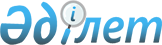 О внесении изменений и дополнений в некоторые указы Президента Республики Казахстан
					
			Утративший силу
			
			
		
					Указ Президента Республики Казахстан от 15 июля 2010 года № 1023. Утратил силу Указом Президента Республики Казахстан от 25 декабря 2012 № 453 дсп      Сноска. Утратил силу Указом Президента РК от 25.12.2012 № 453 дсп.      В соответствии с пунктом 2 статьи 8 Закона Республики Казахстан от 8 июля 2005 года "О воинской обязанности и воинской службе" и Указом Президента Республики Казахстан от 7 мая 2003 года № 1085 "О мерах по дальнейшему совершенствованию структуры Вооруженных Сил Республики Казахстан" ПОСТАНОВЛЯЮ :



      1. Внести изменения и дополнения в следующие указы Президента Республики Казахстан:



      1) в Указ Президента Республики Казахстан от 12 мая 2000 года № 392 "О перечне должностей, замещаемых лицами высшего офицерского и начальствующего состава" (САПП Республики Казахстан, 2003 г., № 20, ст. 201):



      в перечне должностей Министерства обороны Республики Казахстан, подлежащих замещению лицами высшего офицерского состава, утвержденном вышеназванным Указом:



      в строке "Первый заместитель председателя Комитета начальников штабов - начальник департамента оперативного планирования - генерал-майор" слова "- начальник департамента оперативного планирования" исключить;



      строку "Начальник департамента организационно-мобилизационной работы - генерал-майор" изложить в следующей редакции:



      "Начальник департамента (за исключением ведающего вопросами международного сотрудничества, защиты государственных секретов, юридической службы, работы со средствами массовой информации и по связям с общественностью, обеспечения деятельности Министерства обороны) - генерал-майор";



      в строке "Командующий родом войск Вооруженных Сил - генерал-майор, генерал-лейтенант" слова "Вооруженных Сил" исключить;



      строку "Заместитель главнокомандующего видом Вооруженных Сил (за исключением ведающего вопросами воспитательной работы, тыла) - генерал-майор" изложить в следующей редакции:

      "Заместитель главнокомандующего видом Вооруженных Сил - генерал-майор, контр-адмирал";



       в строке "Первый заместитель командующего родом войск Вооруженных Сил" слова "Вооруженных Сил" исключить;



      строку "Командир дивизии - генерал-майор" исключить;



      2) (секретно).



      2. Настоящий Указ вводится в действие со дня подписания.      Президент

      Республики Казахстан                       Н. Назарбаев

 
					© 2012. РГП на ПХВ «Институт законодательства и правовой информации Республики Казахстан» Министерства юстиции Республики Казахстан
				